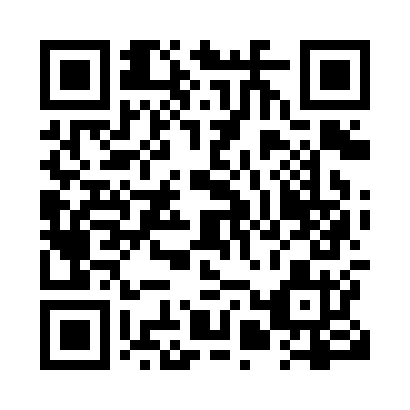 Prayer times for Harvey, New Brunswick, CanadaWed 1 May 2024 - Fri 31 May 2024High Latitude Method: Angle Based RulePrayer Calculation Method: Islamic Society of North AmericaAsar Calculation Method: HanafiPrayer times provided by https://www.salahtimes.comDateDayFajrSunriseDhuhrAsrMaghribIsha1Wed4:296:061:166:178:2710:032Thu4:276:041:166:188:2810:053Fri4:256:031:166:198:2910:074Sat4:236:011:166:198:3110:095Sun4:216:001:156:208:3210:116Mon4:195:581:156:218:3310:137Tue4:175:571:156:228:3410:148Wed4:155:561:156:228:3610:169Thu4:135:541:156:238:3710:1810Fri4:125:531:156:248:3810:2011Sat4:105:521:156:248:3910:2212Sun4:085:501:156:258:4110:2413Mon4:065:491:156:268:4210:2514Tue4:045:481:156:278:4310:2715Wed4:025:471:156:278:4410:2916Thu4:015:461:156:288:4510:3117Fri3:595:451:156:298:4610:3318Sat3:575:441:156:298:4810:3419Sun3:555:431:156:308:4910:3620Mon3:545:421:156:318:5010:3821Tue3:525:411:166:318:5110:4022Wed3:515:401:166:328:5210:4123Thu3:495:391:166:338:5310:4324Fri3:485:381:166:338:5410:4525Sat3:465:371:166:348:5510:4626Sun3:455:361:166:348:5610:4827Mon3:435:361:166:358:5710:5028Tue3:425:351:166:368:5810:5129Wed3:415:341:166:368:5910:5330Thu3:405:341:176:379:0010:5431Fri3:385:331:176:379:0110:55